                                                                                       Проєкт  В.Тацюк 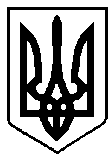 УКРАЇНАВАРАСЬКА МІСЬКА РАДАРІВНЕНСЬКОЇ ОБЛАСТІВосьме скликання(                     сесія)                                                                        Р І Ш Е Н Н Я                                                в новій редакції від 25.05.2021  20  травня  2021 року	                                                                   № 454Про   внесення  змін  до бюджетуВараської міської територіальноїгромади   на  2021  рік(17532000000)код бюджетуКеруючись Бюджетним кодексом України, Законом України «Про місцеве самоврядування в Україні», розпорядженням Кабінету Міністрів України від 19.05.2021 №468-р «Деякі питання розподілу у 2021 році субвенції з державного бюджету місцевим бюджетам на здійснення заходів щодо соціально-економічного розвитку окремих територій», рішенням Рафалівської селищної ради від 11.03.2021 № 243 «Про внесення змін до бюджету Рафалівської селищної територіальної громади на 2021 рік», рішенням Полицької сільської ради від 10.03.2021 №141 «Про внесення змін до місцевого бюджету Полицької сільської територіальної громади на 2021 рік», враховуючи рішення Вараської міської ради від 24.02.2021 №110 «Про затвердження структури виконавчих органів Вараської міської ради, загальної чисельності працівників апарату управління», беручи до уваги пропозиції головних розпорядників бюджетних коштів, Вараська міська рада В И Р І Ш И Л А:Внести зміни до рішення Вараської міської ради від 23.12.2020  № 87 «Про бюджет Вараської міської територіальної громади на 2021 рік» зі змінами, внесеними рішеннями міської ради від 24.02.2021 № 156, від 05.03.2021 № 169, від 31.03.2021 № 216, від 30.04.2021 №368 «Про внесення змін до бюджету Вараської міської  територіальної громади на 2021 рік», а саме: Збільшити доходи загального фонду бюджету Вараської міської  територіальної громади на 2021 рік на 1 361 599 грн (додаток 1) за рахунок офіційних трансфертів від органів державного управління. Збільшити видатки загального фонду бюджету  Вараської міської територіальної громади на 2021 рік на суму 2 880 429,04 грн (додаток 3) за рахунок:вільного залишку бюджетних коштів загального фонду на суму       2 217 431 грн;інших субвенцій з місцевого бюджету на суму 42 600 грн;залишку освітньої субвенції з державного бюджету місцевим бюджетам станом на 01.01.2021 на суму 386 555,98 грн;залишку субвенції з місцевого бюджету на надання державної підтримки особам з особливими освітніми потребами за рахунок відповідної субвенції з державного бюджету станом на 01.01.2021 на суму 499 986,06 грн;зменшення видатків у зв’язку з передачею їх із загального фонду бюджету до бюджету розвитку (спеціального фонду) на суму 266 144 грн.Збільшити видатки спеціального фонду бюджету Вараської міської територіальної громади на 2021 рік на суму 1 896 323 грн, в тому числі  видатки бюджету розвитку спеціального фонду бюджету на  суму 1 896 323 грн згідно додатків 3, 5 за рахунок коштів, що передаються із загального фонду до  бюджету розвитку  (спеціального фонду)  на  суму 1 896 323 грн. Внести зміни до фінансування бюджету Вараської міської  територіальної громади на 2021 рік  (додаток 2), установивши профіцит загального фонду бюджету у сумі 25 374 298,96 грн та дефіцит спеціального  фонду бюджету у сумі 62 963 954 грн, джерелом покриття якого визначити кошти, що передаються із загального фонду бюджету до бюджету розвитку (спеціального фонду) в сумі 62 214 374 грн; залишки коштів спеціального фонду, що утворилися на кінець 2020 року, в сумі 2 157 684,94 грн; позики, надані міжнародними фінансовими організаціями в сумі «-» 1 408 104,94 грн.Затвердити зміни до бюджетних призначень головним розпорядникам коштів бюджету Вараської міської  територіальної громади на 2021 рік у розрізі відповідальних виконавців за бюджетними програмами згідно з додатком 3 до цього рішення.Затвердити зміни до міжбюджетних трансфертів на 2021 рік згідно з додатком 4 до цього рішення з укладанням відповідних договорів.Затвердити зміни до розподілу коштів бюджету розвитку на здійснення заходів на будівництво, реконструкцію і реставрацію, капітальний ремонт об'єктів  виробничої, комунікаційної та соціальної інфраструктури за об'єктами та іншими капітальними видатками у 2021 році згідно з додатком 5 до цього рішення.Затвердити зміни до розподілу витрат бюджету Вараської міської територіальної громади на реалізацію місцевих/регіональних програм у 2021 році згідно з додатком 6 до цього рішення.Затвердити обсяг доходів загального фонду бюджету Вараської міської територіальної громади на 2021 рік в сумі 720 891 636,94 грн.  Затвердити обсяг видатків загального фонду бюджету Вараської міської територіальної громади на 2021 рік в сумі  695 517 337,98 грн.Додатки 1-6 до цього рішення є його невід’ємною частиною.Секретаріату міської ради забезпечити оприлюднення цього рішення згідно Регламенту Вараської міської ради.Контроль за виконанням цього рішення покласти на постійну комісію з питань бюджету, фінансів, економічного розвитку та інвестиційної політики, організацію виконання цього рішення покласти на заступника міського голови з питань діяльності виконавчих органів ради відповідно до розподілу функціональних обов’язків. Міський голова                                        Олександр МЕНЗУЛ